24PetWatch Microchip Registration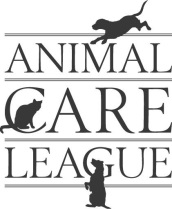 Your pet´s microchip information will be registered with 24PetWatch pet recovery database following microchip placement.  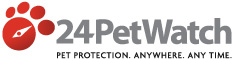 Animal Name: _________________________________________________Owner Name:  _________________________________________________   Date: _____________                                        FIRST                                              LASTHow would you like to be notified if someone finds your pet?I consent to the release of my name and telephone number, by 24PetWatch, to anyone that finds my pet.  YES / NOIf YES selected, 24PetWatch/animal control facilities and/or a citizen can contact you regarding your pet’s location.If NO selected, only 24PetWatch/animal control facilities can contact you regarding your pet’s location.  Emergency Contact Information:I would like to have an emergency contact registered in addition to my information.  Your emergency contact will be contacted if you can’t be reached.  YES / NOIf YES selected, please complete the following information. Contact Name: ____________________________________________________________________                                                 FIRST                                                       LASTContact Address: __________________________________________________________________		                                     STREET                                    CITY                          STATE            ZIPCODEContact Phone: ____________________________________________________________________                                                HOME                                                    CELL/OTHERContact Email Address: ____________________________________________________________   